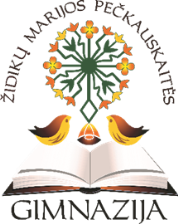 2017 m. gruodžio mėnesio veiklos planasEil. Nr.Veiklos turinysDataAtsakingasI.Ugdymo proceso organizavimas Atlikti tyrimą ir pateikti NMVA 2016-2017 m.m.įsivertinimo ir pažangos anketąIki 20 d.  Kasputytė,L. BartkuvienėŠVIS ataskaitų 3I-mokykla, 2- mokykla rengimasIki 6 d. L. Bartkuvienė,D. PėčelienėPedagoginio proceso priežiūra:Individualios  mokinio pažangos stebėjimas ir fiksavimasMokinių turinčių skirtingų gebėjimų ir poreikių ugdymasMėn.  eigojeL. Bartkuvienė,R. ŠirvinskienėAtestacinės komisijos posėdis 20 d. R. Širvinskienė Metodinės tarybos susirinkimas.  Metodinių grupių pirmininkų  diskusija „Prielaidos motyvacijos stiprinimui“11-15 dienomisMetodinė taryba Tiriamoji veikla. Dėl mokymosi produktyvumo. ,,Tikslingi, mokymosi motyvaciją skatinantys namų darbai“Mėn. eigojeE. MuravjovaitėMokytojų dalyvavimas rajono metodiniuose renginiuoseMėn. eigojeMokytojaiGimnazijos strateginio plano rengimasMėn. eigojeDarbo grupėPopamokinė veiklaDalyvavimas rajono organizuojamuose konkursuosePagal šv. Skyriaus planąDalykų mokytojaiTarptautinei antikorupcijos dienai skirti renginiai .  8-16 dienomisKlasių auklėtojai, Puokščių paroda  „Kalėdinis sveikinimas“Mėn. eigojeI.Šilinskaitė, klasių auklėtojaiGimnazijos Padėkos diena 13 d., 15 val.   Gimnazijos direktorėEdukacinė kultūrinė popietė – Kalėdinės eglutės šventė22d. Klasių auklėtojaiMokinių tarybos posėdis05 d. D. AbrutienėRajoninės Svarsčių kilnojimo varžybos 7 d. 12.30 val. Šakinskas Edukacinis virtualus M&G žaidimas ,,Atvėrus mokslo skrynią“ 14, 19 dienomisKasputytė, D. ŽelvienėS. DambrauskasProjektinė  veikla1.OLWEUS patyčių prevencijos programaMėn. eigojeMSG  grupių vadovai, klasių auklėtojai2. Šviečiamoji gyvulininkystėMėn. eigojeS. KazlauskienėPrevencinė veiklaProgramos Zipio draugai įgyvendinimasMėn. eigoje D. Vasiliauskienė OLWEUS patyčių prevencijos programos aptarimas.  Susitikimas su instruktore.  5 d. L. BartkuvienėInformacinė stendinė medžiaga , skirta AIDS dienai paminėti01 d. D. Perminienė